……………………………………………                 imię i nazwisko                           Karta pracy – zboża jarePrzeczytaj uważnie każde zadanie i ze starannością spróbuj je rozwiązać. Powodzenia!Zadanie 1. Wybierz najlepsze i złe przedplony dla roślin zbożowych jarych.
a). najlepsze: ………………………………………………………………………………………………………………………………………………………… b). złe: …………………………………………………………………………………………………………………..……………………………………………...										Zadanie 2.  Zaznacz krzyżykiem, zdania prawdziwe w rubryce -  TAK, zdania nieprawdziwe w rubryce – NIE.Zadanie 3.  Uzupełnij zdania.Owies jest zaliczany do roślin klimatu ………………………….. i ………………………….., nie znosi dużych mrozów. Kiełkuje już w temperaturze …………, krzewieniu sprzyja temp. …………., strzelaniu w źdźbło ………………….. Temperatury powyżej tego zakresu ujemnie wpływają na wielkość ……………………………………………………….Szczególnie duże znaczenie mają ………… przed siewem, ponieważ ziarniaki mają grubą łupinę nasienną                 i potrzebują dużo wody do kiełkowania. Najbardziej plonotwórcze są opady w fazie ……………………………….. Na ten okres (lipiec) przypada 50 % całej sumy opadów.
Zadanie 4. Ułóż zboża według zapotrzebowania na wodę od najmniejszego do największego.
jęczmień, owies, pszenica jara, pszenżyto jare……………………………………………………………………….…………………………………………………………………………………………….Zadanie 5.  Podpisz rysunkia......................................    		b. ......................................        	       c. ..........................................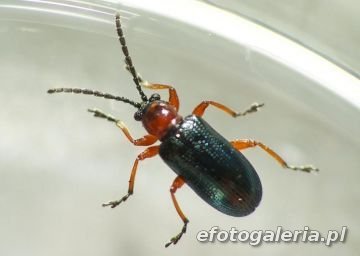 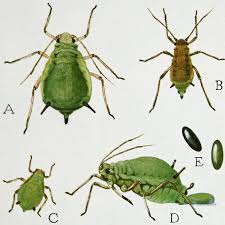 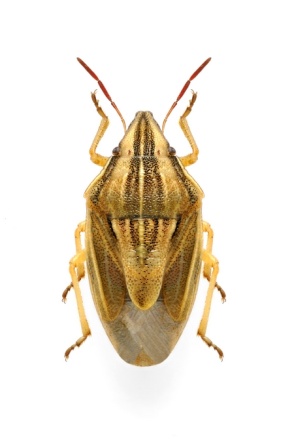 TAKNIE1.Pszenica jara krzewi się słabo, z tego względu norma jej wysiewu jest większa niż pszenicy ozimej.2.Uprawa jęczmienia browarnego i pastewnego różni się ilością podawanych nawozów azotowych , natomiast ilości nawozów fosforowych i potasowych są bardzo podobne.3.Owies jest mało wrażliwy na odczyn gleby w granicach pH 4,5-7,2, ponieważ jest mało wrażliwy na niedobory wapnia4.Jęczmień jary wysiewa się w rozstawie rzędów 18-20 cm na głębokość               5 -6- cm5Zboża jare bronujemy  w fazie strzelania w źdźbło